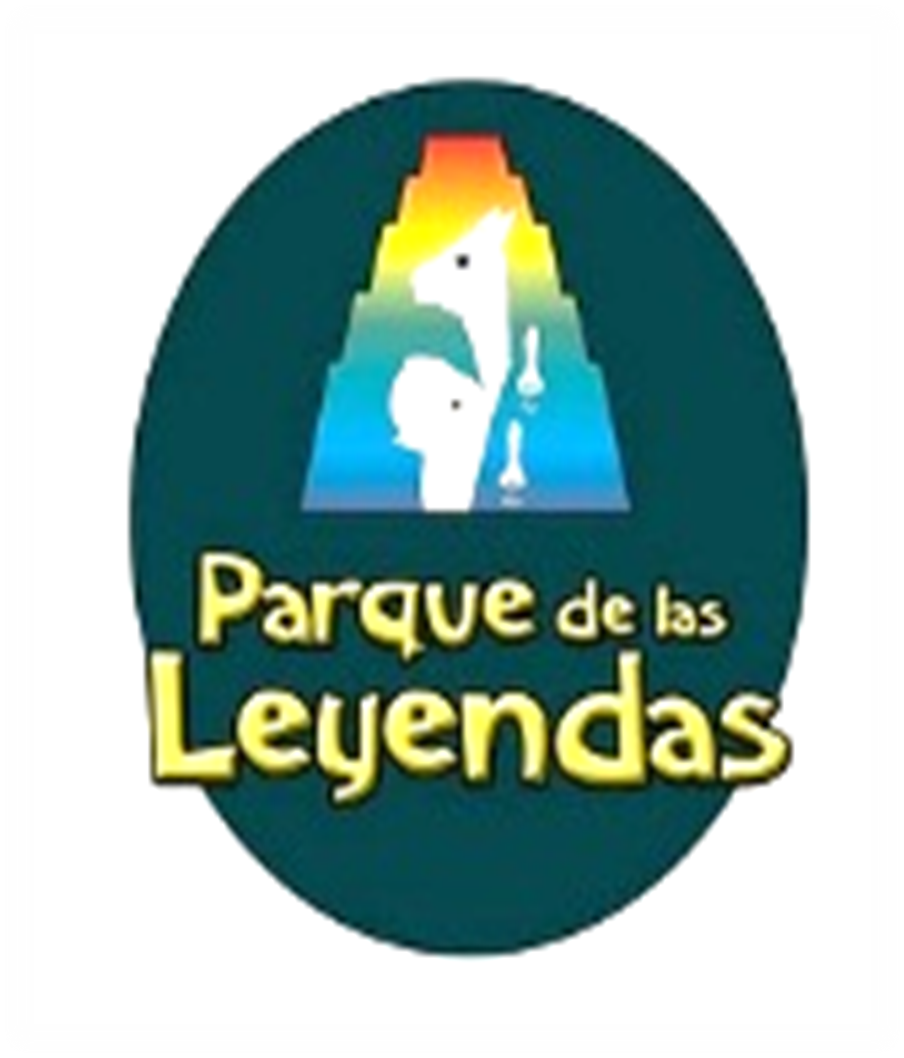 BASES ADMINISTRATIVAS PARA EL CONCURSO PÚBLICO DE MÉRITOS Reg. 728 N°001-2016- PATPAL-FBB(Primera Convocatoria)Aprobado por Resolución Ejecutiva N°362-2016 -PATPAL-FBB / MML del 24/11/2016CAPÍTULO IGENERALIDADES    1.1  ENTIDAD CONVOCANTE	Nombre: Patronato del Parque de las Leyendas – Felipe Benavides Barreda                RUC Nº: 20125645039DOMICILIO LEGALAv. Parque de las Leyendas Nº 580, 582-586 – San Miguel1.3  OBJETO DE Contratar los servicios de: Un (01) Técnico ContableUn (01) Trabajador en Obras y MantenimientoUn (01) Especialista en ZootecniaCuatro (04) Cuidador de AnimalesTres (03) Trabajador de Áreas Verdes1.4  ORGANO O UNIDAD ORGANICA RESPONSABLEComisión de selección nombrado mediante Resolución de Dirección Ejecutiva Nº362-2016-PATPAL/MMLGerencia de OperacionesGerencia TécnicaUnidad de Recursos Humanos  1.5  DEPENDENCIA ENCARGADA DE REALIZAR EL PROCESO DE CONTRATACION Unidad de Recursos Humanos1.6  ALCANCES DEL REQUERIMIENTOLos servicios a realizarse están  definidos en los Términos de Referencia de las presentes Bases.BASE LEGALDecreto Supremo Nº003-97-TR. Ley de  Productividad y Competitividad LaboralLey, Nº30372, Ley del Presupuesto del Sector Publico para el año Fiscal 2016.Ley, Nº27444, Ley del Procedimiento Administrativo General.Ley, Nº28175, Ley Marco del Empleo Público.Ley, Nº26771, Ley que establece prohibición de ejercer la facultad de nombramiento y contratación en el Sector Publico en caso de parentesco y su Reglamento, aprobado por Decreto Supremo Nº021-2000PCM.Resolución Nº061-2010- SERVIR/PE, que establece los criterios para asignar una bonificación del 10% en concursos para puestos de trabajo en la Administración Publica en beneficio del personal licenciado de las Fuerzas Armadas.Ley Nº27050, ley general de la Persona con discapacidad.Decreto Legislativo N° 146, Ley del Patronato del Parque de Las Leyendas – Felipe Benavides Barreda y sus modificatorias.Ordenanza 1023 de  de Lima, que aprueba el Reglamento de Organización y Funciones del PATPAL – Felipe Benavides Barreda.Las referidas normas incluyen sus respectivas disposiciones ampliatorias, modificatorias y conexas, de ser el caso.CAPITULO IIETAPAS DEL PROCESO DE SELECCIÓN2.1       CRONOGRAMA DEL PROCESO DE SELECCIÓN DE LA ETAPA DE EVALUACION       Los factores de evaluación dentro del proceso de selección tendrán un máximo y un mínimo de puntos,   distribuyéndose de esta manera:El ganador será quien sume mayor puntaje en la evaluación por cada puesto convocado, en caso hayan superado el puntaje mínimo y sean varios concursantes para una plaza.REQUISITOS DEL POSTULANTEPodrán participar cualquier persona natural nacional, debidamente identificada con el Documento Nacional de Identificación - DNI.PRESENTACION DE CURRICULUMS2.4.1 Lugar y Horario de Presentación de Propuesta: 	Las propuestas deberán ser entregadas en Mesa de Partes del Patronato del Parque de Las Leyendas-Felipe Benavides Barreda sito en Av. Parque de las Leyendas Nº 580, 582-586 -  San Miguel, en el horario de 09:00 a.m. – 04:00 p.m. 2.4.2 Forma de Presentación:Las propuestas se presentarán en un sobre cerrado y estarán dirigidas al Comité de Proceso Reg. 728 N° 001-2016, conforme al siguiente detalle:2.5.3. Contenido Se presentarán un (01) original en sobre cerrado, en cuya parte externa deberá indicar claramente el nombre completo del postulante y el proceso de selección al que está postulando. El sobre de la propuesta deberá contener obligatoriamente la siguiente documentación: Declaración Jurada de Presentación del Postulante (Anexo 01)Ficha de Datos Personales.Currículum Vitae documentado, el mismo que deberá estar suscrito en todas las hojas, acreditando el cumplimiento del perfil solicitado en los Términos de la Referencia.Ficha RUC.Copia simple del Documento Nacional de Identidad vigente (DNI)Declaración Jurada de inscripción en Registro de Deudores Alimentarios Morosos.En caso de tener alguna condición de discapacidad permanente e irreversible se deberá adjuntar copia del certificado de inscripción en el registro Nacional de la persona con discapacidad, emitida por el CONADIS. De no presentar dicho documento no tendrá derecho a la asignación de la bonificación, ni podrá ser materia de subsanación.En caso tener la condición de ser Licenciado de las fuerzas armadas, se deberá adjuntar una copia simple del documento emitido por la autoridad competente que acredite dicha condición. De no presentar dicho documento no tendrá derecho a la asignación de la bonificación, ni podrá ser materia de subsanación.  IMPORTANTELa entrega de las propuestas deberá efectuarse necesariamente en la fecha, lugar y horario establecidos para la presente convocatoria en el cronograma.  Se considerará extemporánea la entrega de documentos fuera de la fecha (días antes o días después) u horario establecido.La entrega extemporánea dará lugar a la descalificación del postulante.La falta de algún requisito solicitado en las presentes bases da a lugar a la descalificación. Cada etapa es excluyente y eliminatoria, lo que significa que el postulante que sea descalificado en alguna etapa no podrá acceder a la siguiente.Las citaciones para cada etapa serán a través de la página Institucional indicándoles el lugar y hora de la entrevista.2.5   IMPEDIMENTOS Y LIMITACIONES PARA SER POSTULANTES Tener antecedentes penales, policiales, judiciales; así como, mantener procesos judiciales pendientes con el Estado por Razones Funcionales, incompatibles con la clase del puesto al que postula. Figurar en el  Registro Nacional de sanciones de Destitución y Despido, o Contar con algún impedimento para contratar con el estado. No podrá postular las personas que tengan en la institución parientes hasta el cuarto grado de consanguinidad, segundo de afinidad y por razón de matrimonio, con la facultad de designar nombrar, contratar o influenciar de manera directa o indirecta en la siguiente convocatoria. Los postulantes únicamente podrán presentarse a una plaza convocadas, caso contrario se considerara solo la primera propuesta presentada.2.6  EVALUACIÓN DE PROPUESTAS Y PUBLICACIÓN DE RESULTADOS  del Postulante comprende cuatro etapas:1ra. Etapa Evaluación curricular y de competenciasEn esta etapa se evaluará el cumplimiento del perfil solicitado por parte del postulante. Para dicho efecto se                          tomará en cuenta únicamente aquello que se encuentre debidamente acreditado.Deberá tomarse en cuenta lo siguiente:Para efectos de las acreditaciones de capacitación y experiencia, se tomará en cuenta diplomas, constancias de participación o asistencia emitidas por  Capacitadora y constancias o certificados de trabajo/prestación de servicios.Para el caso de los profesionales, la experiencia profesional se tomara en cuenta desde la obtención del grado de bachiller.Para el caso de los profesionales técnicos, la experiencia profesional se tomara en cuenta desde la obtención del título correspondiente Se considerará APTO a todo postulante que acredite cumplir con el perfil. Únicamente los postulantes Aptos podrán pasar a  de la Evaluación de Conocimientos.Será DESCALIFICADO aquel postor que omita con presentar alguno de los documentos que debe contener la propuesta declare en ellos afirmaciones falsas o imprecisas, o no cumpla con los requisitos mínimos solicitados. Necesariamente deberá acreditarse el cumplimiento del perfil.Todos los documentos que sustenten la formación o experiencia deberán estar en idioma castellano. Para el caso de grados o títulos expedidos en el extranjero, los postulantes deberán adjuntar una carta de compromiso de inscripción del referido documento en SERVIR antes de la firma del contrato. Mayor información: www.servir.gob.pe/registro/ La evaluación del curriculum vitae documentado tiene como puntaje 30%2da. Etapa Evaluación de ConocimientosEn esta etapa, se evaluará las capacidades y aptitudes del postulante. Se declarará APTOS para la entrevista psicológica (opcional) a quienes aprueben con el puntaje mínimo que cada prueba requiere, consistirá en la administración de 10 preguntas de conocimiento o casos prácticos relacionados al servicio que postula. La elaboración de esta prueba de conocimiento estará a cargo del área usuaria. La nota mínima aprobatoria en esta etapa es de catorce (14) y la máxima de veinte (20). Si el postulante obtiene catorce (14) obtendrá un puntaje equivalente de quince (15) puntos, siendo la nota veinte (20) equivalente el puntaje máximo de 30 puntos.3ra Etapa Entrevista Psicológica(opcional)Se evaluara al postulante mediante pruebas psicométricas y de perfil de personalidad para determinar si el postulante cumple o no con los requisitos  del puesto.Pasaran a la etapa los postulantes que cumplan con el perfil del puesto.Esta etapa puede ser opcional de acorde a los criterios del comité evaluador.4ta Etapa Entrevista PersonalEn la presente etapa serán entrevistados únicamente aquellos postulantes que han sido calificados como APTOS para dicha etapa, en la fecha establecida en el cronograma.La entrevista personal permitirá conocer si el postulante cumple con las competencias exigidas para el puesto, además de su desenvolvimiento, conocimiento, actitud entre otras competencias; y estará a cargo del comité de selección. El puntaje máximo en esta etapa es de cuarenta (40) puntos. 2.7 RESULTADOSEl postulante con mayor puntaje final será el adjudicatario de la plaza. En el caso que ninguno de los postulantes alcance el puntaje mínimo requerido, el concurso será declarado desierto.En el caso de producirse un empate en el puntaje final para una misma plaza, se seleccionara al postulante  que tenga mayor grado académico, o en su defecto, el que tenga mayor experiencia en cargos similares al requerido.Se otorgara una bonificación del 10% sobre el puntaje obtenido en la etapa de Entrevista Personal, a los postulantes que hayan acreditado su condición de licenciados de las Fuerzas Armadas, en base a la Ley 29248 y su Reglamento. Asimismo, las personas con discapacidad que cumplan con los requisitos para el cargo y hayan obtenido un puntaje aprobatorio obtendrán una bonificación del 15 % del puntaje final obtenido, según Ley Nº28164, que modifica a la Ley Nº27050, Ley de personas con discapacidad, debiendo para tal efecto presentar el documento correspondiente  de discapacidad emitido por el CONADIS.Los resultados se publicarán en el portal de la página web del PATPAL-FBB y mural de Mesas de Partes en la fecha establecida en el calendario del proceso.Posterior a la publicación de resultados, el PATPAL-FBB se comunicará con la persona que gane la convocatoria a fin de darle las indicaciones necesarias para la firma del contrato.2.8 CONSIDERACIONES COMPLEMENTARIASAsistir al lugar, en la fecha y hora indicada a las evaluaciones, portando su documento de identidad.La inasistencia del postulante en cualquier etapa de la Convocatoria, lo descalificara para seguir participando en el mismo, sin admitirse excusa alguna.Cualquier falsedad en la información proporcionada, la suplantación o intento de plagio descalifica al postulante. Los documentos, pruebas, ejercicios que se utilicen en las diferentes evaluaciones no serán entregados a los postulantes, siendo esto exclusivos del PATRONATO DEL PARQUE DE LAS LEYENDAS- PATPAL-FBB.No se devolverán los documentos presentados en la etapa de evaluación curricular.El candidato ganador de la plaza suscribirá un contrato a plazo indeterminado bajo el Régimen Laboral de la Actividad Privada, con un periodo de prueba de 03 meses.  Las bases y sus anexos, así como el cronograma del concurso podrán ser descargados en el Portal Institucional del PATRONATO DEL PARQUE DE LAS LEYENDAS – FELIPE BENAVIDES BARREDA (www.leyendas.gob.pe/)La Comisión de selección de Personal podrá modificar el cronograma de la convocatoria cuando lo estime pertinente.2.9  DECLARATORIA DE DESIERTOSe declara desierto el proceso si no se cuenta con ninguna propuesta válida, se entiende por propuesta válida aquella que cumple con todos los requisitos señalados en estas bases. Asimismo, si no se ha presentado propuesta alguna.ANEXO Nº 01CONVOCATORIA PÚBLICA Reg 728 Nº 001-2016-PATPAL-FBBDECLARACIÓN JURADA SIMPLELima,…….. de…………………………………… del 2016Yo,…………………………………………………………………………….………………………………….………… identificado con D.N.I. Nº………………………………………………. Y domiciliado en………....................................................………………………………… distrito de………………………………………..……….., Provincia de……………………………………………….. Departamento de……………….……………………… con relación a  para el Proceso Nº…………………… Reg. 728, declaro bajo juramento lo siguiente:Que, no estoy impedido de contratar para el Estado, que no tengo antecedentes penales ni policiales así como que no tengo conflicto de intereses con el PATPAL-Felipe Benavides Barreda.Que no tengo vínculo de parentesco hasta el cuarto grado de consanguinidad y/o segundo de afinidad o por razón de matrimonio con los funcionarios de  y/o personal de confianza del PATPAL-Felipe Benavides Barreda que gocen de la facultad de nombramiento y contratación de personal o tengan injerencia directa o indirecta en el proceso de selección.Que la información señalada  documentada en el Currículum Vital adjunto es verdadera, comprometiéndome a presentar los documentos originales que acrediten la información, en caso que resulte seleccionado.Que acepto y me someto a las normas y resultados del proceso.Que me comprometo a cumplir con las actividades señaladas en los Términos de Referencia del servicio al cual postulo en caso sea seleccionado.Por lo expuesto, asumo la responsabilidad por la veracidad de la información antes mencionada.Atentamente,(Firma): ……………………………………………………Nombre: …………………………………………………..DNI Nº …………………………………………………….DECLARACIÓN JURADAYo……………………………………………………………………..……..............  Identificado con:   DNI		    Carné de Extranjería			Pasaporte		OtrosNº………………………………..……………………….Ante usted me presento y digo:Que, en virtud a lo dispuesto en el Artículo 8º de º   28970 que crea el Registro de Deudores Alimentarios Morosos, concordante con el Artículo Nº 11 de su Reglamento, aprobado por Decreto Supremo Nº 002-2007-JUS y al amparo de los artículos 41º y 42º de º 27444 – del Procedimiento Administrativo General y en pleno ejercicio de mis derechos ciudadanos, DECLARO BAJO JURAMENTO queSi me encuentro registrado en el Registro de Deudores Alimentarios Morosos REDAM  No me encuentro registrado en el Registro de Deudores Alimentarios MorososREDAM   Por lo que suscribo la presente en honor a la verdad.San Miguel, …………….. de ……………………..……. del 2016					……………………………………………………….					                FirmaETAPAS DEL PROCESOCRONOGRAMACRONOGRAMAAREA RESPONSABLEPublicación de la Convocatoria en el Servicio Nacional de Empleo10 días anteriores a la convocatoria.    Del 28 de Noviembre  del 2016  al 12  de Diciembre del 201610 días anteriores a la convocatoria.    Del 28 de Noviembre  del 2016  al 12  de Diciembre del 2016UNIDAD DE RECURSOS HUMANOSCONVOCATORIACONVOCATORIACONVOCATORIACONVOCATORIAPublicación de la convocatoria en la Página web InstitucionalDel 13 de Diciembre del 2016 al 19  de Diciembre  del 2016Del 13 de Diciembre del 2016 al 19  de Diciembre  del 2016U. INFORMATICA Y ESTADISTICAPresentación de la hoja de vida documentada en la siguiente dirección: Av. Parque de las Leyendas No 582, 586 Urb. Maranga San Miguel20 de Diciembre del 201620 de Diciembre del 2016MESA DE PARTESSELECCIÓNSELECCIÓNSELECCIÓNSELECCIÓNEvaluación de Hoja de Vida21 de Diciembre del 201621 de Diciembre del 2016COMITÉ DEL PROCESO DE SELECCIONPublicación de resultados de la evaluación de la hoja de vida en la pág. Web institucional 21 de Diciembre del 2016 21 de Diciembre del 2016U. INFORMATICA Y ESTADISTICAPrueba de Conocimiento: Av. Parque de las Leyendas No 582, 586 Urb. Maranga San Miguel. 22  de Diciembre del 2016 22  de Diciembre del 2016Comité del Proceso  de SelecciónPublicación de resultado de la prueba de conocimiento en la pág. web institucional22 de Diciembre del 201622 de Diciembre del 2016U. INFORMATICA Y ESTADISTICAPrueba Psicológica(opcional)23 de diciembre del 201623 de diciembre del 2016COMITÉ DEL PROCESO DE SELECCIONEntrevista personal  23 de Diciembre del 2016  23 de Diciembre del 2016COMITÉ DEL PROCESO DE SELECCIONPublicación del resultado final en la pág. web Institucional26 de Diciembre del 201626 de Diciembre del 2016U. INFORMATICA Y ESTADISTICASUSCRIPCION Y REGISTRO DEL CONTRATOSUSCRIPCION Y REGISTRO DEL CONTRATOSUSCRIPCION Y REGISTRO DEL CONTRATOSUSCRIPCION Y REGISTRO DEL CONTRATOSuscripción y Registro del Contrato27-30  de Diciembre del 2016UNIDAD DE RECURSOS HUMANOSUNIDAD DE RECURSOS HUMANOSInicio de Labores02 de Enero del 2017UNIDAD DE RECURSOS HUMANOSUNIDAD DE RECURSOS HUMANOSEVALUACIONPESOPUNTAJE MINIMOPUNTAJE MAXIMOEvaluación del Curriculum documentado30%2030Evaluación de conocimientos30%2030Evaluación psicológica (opcional)……………………………………..…………………..Entrevista personal40%3040PUNTAJE TOTAL100%70100Señores:PATRONATO DEL PARQUE DE LAS LEYENDAS-FELIPE BENAVIDES BARREDAAtte.: Comision de Selección del Concurso Publico de Méritos 728Convocatoria N°001-2016.…………………………………………………………………………………………………NOMBRE DEL PROCESOPOSTULACION(CARGO Y OFICINA)…………………………………………………………………………..(NOMBRE DEL CANDIDATO)--------------------------------------------(CANTIDAD DE FOLIOS)Ficha de Datos PersonalesFicha de Datos PersonalesFicha de Datos PersonalesFicha de Datos PersonalesFicha de Datos PersonalesFicha de Datos PersonalesFicha de Datos PersonalesFicha de Datos PersonalesFicha de Datos PersonalesFicha de Datos PersonalesFicha de Datos PersonalesFicha de Datos PersonalesFicha de Datos PersonalesFicha de Datos PersonalesFicha de Datos PersonalesFicha de Datos PersonalesFicha de Datos PersonalesFicha de Datos PersonalesFicha de Datos PersonalesFicha de Datos PersonalesFicha de Datos PersonalesFicha de Datos PersonalesFicha de Datos PersonalesFicha de Datos PersonalesFicha de Datos PersonalesFicha de Datos PersonalesFicha de Datos PersonalesFicha de Datos PersonalesFicha de Datos PersonalesFicha de Datos PersonalesFicha de Datos PersonalesFicha de Datos PersonalesFicha de Datos PersonalesFicha de Datos PersonalesFicha de Datos PersonalesFicha de Datos PersonalesFicha de Datos PersonalesFicha de Datos PersonalesFicha de Datos PersonalesFicha de Datos PersonalesFicha de Datos PersonalesFicha de Datos PersonalesFicha de Datos PersonalesFicha de Datos PersonalesFicha de Datos PersonalesFicha de Datos PersonalesFicha de Datos PersonalesFicha de Datos PersonalesI. DATOS PERSONALESI. DATOS PERSONALESI. DATOS PERSONALESI. DATOS PERSONALESI. DATOS PERSONALESI. DATOS PERSONALESI. DATOS PERSONALESI. DATOS PERSONALESI. DATOS PERSONALESI. DATOS PERSONALESApellidos y NombresApellidos y NombresApellidos y NombresApellidos y NombresFecha de NacimientoFecha de NacimientoFecha de NacimientoFecha de NacimientoLugar de NacimientoLugar de NacimientoLugar de NacimientoDocumento de IdentidadDocumento de IdentidadDocumento de IdentidadDocumento de IdentidadEstado CivilEstado CivilEstado CivilDirecciónDirecciónDirecciónDirecciónN° Celular / fijo / e-mailN° Celular / fijo / e-mailN° Celular / fijo / e-mailN° Celular / fijo / e-mailII. ESTUDIOS REALIZADOSII. ESTUDIOS REALIZADOSII. ESTUDIOS REALIZADOSII. ESTUDIOS REALIZADOSII. ESTUDIOS REALIZADOSII. ESTUDIOS REALIZADOSII. ESTUDIOS REALIZADOSII. ESTUDIOS REALIZADOSII. ESTUDIOS REALIZADOSII. ESTUDIOS REALIZADOSTÍTULO O GRADOTÍTULO O GRADOTÍTULO O GRADONOMBRE DE LA INSTITUCIÓN, CIUDAD Y PAÍSNOMBRE DE LA INSTITUCIÓN, CIUDAD Y PAÍSNOMBRE DE LA INSTITUCIÓN, CIUDAD Y PAÍSNOMBRE DE LA INSTITUCIÓN, CIUDAD Y PAÍSNOMBRE DE LA INSTITUCIÓN, CIUDAD Y PAÍSGRADO ACADEMICOGRADO ACADEMICOGRADO ACADEMICOGRADO ACADEMICOGRADO ACADEMICOESPECIALIDADESPECIALIDADESPECIALIDADTIEMPO DE ESTUDIOS (FECHA DE EXPEDICIÓN)TIEMPO DE ESTUDIOS (FECHA DE EXPEDICIÓN)TIEMPO DE ESTUDIOS (FECHA DE EXPEDICIÓN)TIEMPO DE ESTUDIOS (FECHA DE EXPEDICIÓN)TIEMPO DE ESTUDIOS (FECHA DE EXPEDICIÓN)TIEMPO DE ESTUDIOS (FECHA DE EXPEDICIÓN)ESTUDIOS TÉCNICOSESTUDIOS TÉCNICOSESTUDIOS TÉCNICOSBACHILLERATOBACHILLERATOBACHILLERATOTÍTULO PROFESIONALTÍTULO PROFESIONALTÍTULO PROFESIONALPOSTGRADO O DIPLOMADOPOSTGRADO O DIPLOMADOPOSTGRADO O DIPLOMADOMAESTRÍAMAESTRÍAMAESTRÍADOCTORADODOCTORADODOCTORADOCAPACITACIÓN REQUERIDA PARA LA PLAZA CAPACITACIÓN REQUERIDA PARA LA PLAZA CAPACITACIÓN REQUERIDA PARA LA PLAZA CAPACITACIÓN REQUERIDA PARA LA PLAZA CAPACITACIÓN REQUERIDA PARA LA PLAZA CAPACITACIÓN REQUERIDA PARA LA PLAZA CAPACITACIÓN REQUERIDA PARA LA PLAZA CAPACITACIÓN REQUERIDA PARA LA PLAZA CAPACITACIÓN REQUERIDA PARA LA PLAZA CAPACITACIÓN REQUERIDA PARA LA PLAZA CAPACITACIÓN REQUERIDA PARA LA PLAZA CAPACITACIÓN REQUERIDA PARA LA PLAZA CAPACITACIÓN REQUERIDA PARA LA PLAZA CAPACITACIÓN REQUERIDA PARA LA PLAZA CAPACITACIÓN REQUERIDA PARA LA PLAZA CAPACITACIÓN REQUERIDA PARA LA PLAZA CAPACITACIÓN REQUERIDA PARA LA PLAZA CAPACITACIÓN REQUERIDA PARA LA PLAZA CAPACITACIÓN REQUERIDA PARA LA PLAZA CAPACITACIÓN REQUERIDA PARA LA PLAZA CAPACITACIÓN REQUERIDA PARA LA PLAZA N°N°ESPECIALIDADESPECIALIDADESPECIALIDADESPECIALIDADESPECIALIDADESPECIALIDADESPECIALIDADFECHA DE INICIO Y TÉRMINO  MM/AAFECHA DE INICIO Y TÉRMINO  MM/AAFECHA DE INICIO Y TÉRMINO  MM/AAFECHA DE INICIO Y TÉRMINO  MM/AAFECHA DE INICIO Y TÉRMINO  MM/AAINSTITUCIÓNINSTITUCIÓNINSTITUCIÓNCIUDAD/PAÍSCIUDAD/PAÍSCIUDAD/PAÍSCIUDAD/PAÍSCIUDAD/PAÍSCIUDAD/PAÍS11223344III. EXPERIENCIAIII. EXPERIENCIAIII. EXPERIENCIAIII. EXPERIENCIAIII. EXPERIENCIAIII. EXPERIENCIAIII. EXPERIENCIAIII. EXPERIENCIAIII. EXPERIENCIAIII. EXPERIENCIADescripción de su experiencia laboral tanto en el Sector Público como Privado por orden cronológicos, empezando por la más reciente. Obligatoriamente se debe consignar toda la experiencia laboral en el Sector Público.Descripción de su experiencia laboral tanto en el Sector Público como Privado por orden cronológicos, empezando por la más reciente. Obligatoriamente se debe consignar toda la experiencia laboral en el Sector Público.Descripción de su experiencia laboral tanto en el Sector Público como Privado por orden cronológicos, empezando por la más reciente. Obligatoriamente se debe consignar toda la experiencia laboral en el Sector Público.Descripción de su experiencia laboral tanto en el Sector Público como Privado por orden cronológicos, empezando por la más reciente. Obligatoriamente se debe consignar toda la experiencia laboral en el Sector Público.Descripción de su experiencia laboral tanto en el Sector Público como Privado por orden cronológicos, empezando por la más reciente. Obligatoriamente se debe consignar toda la experiencia laboral en el Sector Público.Descripción de su experiencia laboral tanto en el Sector Público como Privado por orden cronológicos, empezando por la más reciente. Obligatoriamente se debe consignar toda la experiencia laboral en el Sector Público.Descripción de su experiencia laboral tanto en el Sector Público como Privado por orden cronológicos, empezando por la más reciente. Obligatoriamente se debe consignar toda la experiencia laboral en el Sector Público.Descripción de su experiencia laboral tanto en el Sector Público como Privado por orden cronológicos, empezando por la más reciente. Obligatoriamente se debe consignar toda la experiencia laboral en el Sector Público.Descripción de su experiencia laboral tanto en el Sector Público como Privado por orden cronológicos, empezando por la más reciente. Obligatoriamente se debe consignar toda la experiencia laboral en el Sector Público.Descripción de su experiencia laboral tanto en el Sector Público como Privado por orden cronológicos, empezando por la más reciente. Obligatoriamente se debe consignar toda la experiencia laboral en el Sector Público.Descripción de su experiencia laboral tanto en el Sector Público como Privado por orden cronológicos, empezando por la más reciente. Obligatoriamente se debe consignar toda la experiencia laboral en el Sector Público.Descripción de su experiencia laboral tanto en el Sector Público como Privado por orden cronológicos, empezando por la más reciente. Obligatoriamente se debe consignar toda la experiencia laboral en el Sector Público.Descripción de su experiencia laboral tanto en el Sector Público como Privado por orden cronológicos, empezando por la más reciente. Obligatoriamente se debe consignar toda la experiencia laboral en el Sector Público.Descripción de su experiencia laboral tanto en el Sector Público como Privado por orden cronológicos, empezando por la más reciente. Obligatoriamente se debe consignar toda la experiencia laboral en el Sector Público.Descripción de su experiencia laboral tanto en el Sector Público como Privado por orden cronológicos, empezando por la más reciente. Obligatoriamente se debe consignar toda la experiencia laboral en el Sector Público.Descripción de su experiencia laboral tanto en el Sector Público como Privado por orden cronológicos, empezando por la más reciente. Obligatoriamente se debe consignar toda la experiencia laboral en el Sector Público.Descripción de su experiencia laboral tanto en el Sector Público como Privado por orden cronológicos, empezando por la más reciente. Obligatoriamente se debe consignar toda la experiencia laboral en el Sector Público.Descripción de su experiencia laboral tanto en el Sector Público como Privado por orden cronológicos, empezando por la más reciente. Obligatoriamente se debe consignar toda la experiencia laboral en el Sector Público.Descripción de su experiencia laboral tanto en el Sector Público como Privado por orden cronológicos, empezando por la más reciente. Obligatoriamente se debe consignar toda la experiencia laboral en el Sector Público.Descripción de su experiencia laboral tanto en el Sector Público como Privado por orden cronológicos, empezando por la más reciente. Obligatoriamente se debe consignar toda la experiencia laboral en el Sector Público.Descripción de su experiencia laboral tanto en el Sector Público como Privado por orden cronológicos, empezando por la más reciente. Obligatoriamente se debe consignar toda la experiencia laboral en el Sector Público.Descripción de su experiencia laboral tanto en el Sector Público como Privado por orden cronológicos, empezando por la más reciente. Obligatoriamente se debe consignar toda la experiencia laboral en el Sector Público.Descripción de su experiencia laboral tanto en el Sector Público como Privado por orden cronológicos, empezando por la más reciente. Obligatoriamente se debe consignar toda la experiencia laboral en el Sector Público.Descripción de su experiencia laboral tanto en el Sector Público como Privado por orden cronológicos, empezando por la más reciente. Obligatoriamente se debe consignar toda la experiencia laboral en el Sector Público.1. Nombre de la entidad o empresa1. Nombre de la entidad o empresa1. Nombre de la entidad o empresa1. Nombre de la entidad o empresaRubroRubroRubroRubroRubroRubroRubroRubroTeléfonoTeléfonoTeléfonoTeléfonoTeléfonoTeléfonoMotivo de CeseMotivo de CeseMotivo de CeseCargo desempeñadoCargo desempeñadoCargo desempeñadoCargo desempeñadoInicio  (MM/AA)Inicio  (MM/AA)Inicio  (MM/AA)Inicio  (MM/AA)Inicio  (MM/AA)Inicio  (MM/AA)Inicio  (MM/AA)Inicio  (MM/AA)Culminación (MM/AA)Culminación (MM/AA)Culminación (MM/AA)Culminación (MM/AA)Culminación (MM/AA)Culminación (MM/AA)Tiempo de servicioTiempo de servicioTiempo de servicioCargo desempeñadoCargo desempeñadoCargo desempeñadoCargo desempeñadoInicio  (MM/AA)Inicio  (MM/AA)Inicio  (MM/AA)Inicio  (MM/AA)Inicio  (MM/AA)Inicio  (MM/AA)Inicio  (MM/AA)Inicio  (MM/AA)Culminación (MM/AA)Culminación (MM/AA)Culminación (MM/AA)Culminación (MM/AA)Culminación (MM/AA)Culminación (MM/AA)Tiempo de servicioTiempo de servicioTiempo de servicioDESCRIPCIÓN DEL TRABAJO  REALIZADODESCRIPCIÓN DEL TRABAJO  REALIZADODESCRIPCIÓN DEL TRABAJO  REALIZADODESCRIPCIÓN DEL TRABAJO  REALIZADODESCRIPCIÓN DEL TRABAJO  REALIZADODESCRIPCIÓN DEL TRABAJO  REALIZADODESCRIPCIÓN DEL TRABAJO  REALIZADODESCRIPCIÓN DEL TRABAJO  REALIZADODESCRIPCIÓN DEL TRABAJO  REALIZADODESCRIPCIÓN DEL TRABAJO  REALIZADODESCRIPCIÓN DEL TRABAJO  REALIZADODESCRIPCIÓN DEL TRABAJO  REALIZADODESCRIPCIÓN DEL TRABAJO  REALIZADODESCRIPCIÓN DEL TRABAJO  REALIZADODESCRIPCIÓN DEL TRABAJO  REALIZADODESCRIPCIÓN DEL TRABAJO  REALIZADODESCRIPCIÓN DEL TRABAJO  REALIZADODESCRIPCIÓN DEL TRABAJO  REALIZADODESCRIPCIÓN DEL TRABAJO  REALIZADODESCRIPCIÓN DEL TRABAJO  REALIZADODESCRIPCIÓN DEL TRABAJO  REALIZADO2. Nombre de la entidad o empresa2. Nombre de la entidad o empresa2. Nombre de la entidad o empresa2. Nombre de la entidad o empresaRubroRubroRubroRubroRubroRubroRubroRubroTeléfonoTeléfonoTeléfonoTeléfonoTeléfonoTeléfonoMotivo de CeseMotivo de CeseMotivo de CeseCargo desempeñadoCargo desempeñadoCargo desempeñadoCargo desempeñadoInicio  (MM/AA)Inicio  (MM/AA)Inicio  (MM/AA)Inicio  (MM/AA)Inicio  (MM/AA)Inicio  (MM/AA)Inicio  (MM/AA)Inicio  (MM/AA)Culminación (MM/AA)Culminación (MM/AA)Culminación (MM/AA)Culminación (MM/AA)Culminación (MM/AA)Culminación (MM/AA)Tiempo de servicioTiempo de servicioTiempo de servicioCargo desempeñadoCargo desempeñadoCargo desempeñadoCargo desempeñadoInicio  (MM/AA)Inicio  (MM/AA)Inicio  (MM/AA)Inicio  (MM/AA)Inicio  (MM/AA)Inicio  (MM/AA)Inicio  (MM/AA)Inicio  (MM/AA)Culminación (MM/AA)Culminación (MM/AA)Culminación (MM/AA)Culminación (MM/AA)Culminación (MM/AA)Culminación (MM/AA)Tiempo de servicioTiempo de servicioTiempo de servicioDESCRIPCIÓN DEL TRABAJO  REALIZADODESCRIPCIÓN DEL TRABAJO  REALIZADODESCRIPCIÓN DEL TRABAJO  REALIZADODESCRIPCIÓN DEL TRABAJO  REALIZADODESCRIPCIÓN DEL TRABAJO  REALIZADODESCRIPCIÓN DEL TRABAJO  REALIZADODESCRIPCIÓN DEL TRABAJO  REALIZADODESCRIPCIÓN DEL TRABAJO  REALIZADODESCRIPCIÓN DEL TRABAJO  REALIZADODESCRIPCIÓN DEL TRABAJO  REALIZADODESCRIPCIÓN DEL TRABAJO  REALIZADODESCRIPCIÓN DEL TRABAJO  REALIZADODESCRIPCIÓN DEL TRABAJO  REALIZADODESCRIPCIÓN DEL TRABAJO  REALIZADODESCRIPCIÓN DEL TRABAJO  REALIZADODESCRIPCIÓN DEL TRABAJO  REALIZADODESCRIPCIÓN DEL TRABAJO  REALIZADODESCRIPCIÓN DEL TRABAJO  REALIZADODESCRIPCIÓN DEL TRABAJO  REALIZADODESCRIPCIÓN DEL TRABAJO  REALIZADODESCRIPCIÓN DEL TRABAJO  REALIZADO3. Nombre de la entidad o empresa3. Nombre de la entidad o empresa3. Nombre de la entidad o empresa3. Nombre de la entidad o empresaRubroRubroRubroRubroRubroRubroRubroRubroTeléfonoTeléfonoTeléfonoTeléfonoTeléfonoTeléfonoMotivo de CeseMotivo de CeseMotivo de CeseCargo desempeñadoCargo desempeñadoCargo desempeñadoCargo desempeñadoInicio  (MM/AA)Inicio  (MM/AA)Inicio  (MM/AA)Inicio  (MM/AA)Inicio  (MM/AA)Inicio  (MM/AA)Inicio  (MM/AA)Inicio  (MM/AA)Culminación (MM/AA)Culminación (MM/AA)Culminación (MM/AA)Culminación (MM/AA)Culminación (MM/AA)Culminación (MM/AA)Tiempo de servicioTiempo de servicioTiempo de servicioCargo desempeñadoCargo desempeñadoCargo desempeñadoCargo desempeñadoInicio  (MM/AA)Inicio  (MM/AA)Inicio  (MM/AA)Inicio  (MM/AA)Inicio  (MM/AA)Inicio  (MM/AA)Inicio  (MM/AA)Inicio  (MM/AA)Culminación (MM/AA)Culminación (MM/AA)Culminación (MM/AA)Culminación (MM/AA)Culminación (MM/AA)Culminación (MM/AA)Tiempo de servicioTiempo de servicioTiempo de servicioDESCRIPCIÓN DEL TRABAJO  REALIZADODESCRIPCIÓN DEL TRABAJO  REALIZADODESCRIPCIÓN DEL TRABAJO  REALIZADODESCRIPCIÓN DEL TRABAJO  REALIZADODESCRIPCIÓN DEL TRABAJO  REALIZADODESCRIPCIÓN DEL TRABAJO  REALIZADODESCRIPCIÓN DEL TRABAJO  REALIZADODESCRIPCIÓN DEL TRABAJO  REALIZADODESCRIPCIÓN DEL TRABAJO  REALIZADODESCRIPCIÓN DEL TRABAJO  REALIZADODESCRIPCIÓN DEL TRABAJO  REALIZADODESCRIPCIÓN DEL TRABAJO  REALIZADODESCRIPCIÓN DEL TRABAJO  REALIZADODESCRIPCIÓN DEL TRABAJO  REALIZADODESCRIPCIÓN DEL TRABAJO  REALIZADODESCRIPCIÓN DEL TRABAJO  REALIZADODESCRIPCIÓN DEL TRABAJO  REALIZADODESCRIPCIÓN DEL TRABAJO  REALIZADODESCRIPCIÓN DEL TRABAJO  REALIZADODESCRIPCIÓN DEL TRABAJO  REALIZADODESCRIPCIÓN DEL TRABAJO  REALIZADO4. Nombre de la entidad o empresa4. Nombre de la entidad o empresa4. Nombre de la entidad o empresa4. Nombre de la entidad o empresaRubroRubroRubroRubroRubroRubroRubroRubroTeléfonoTeléfonoTeléfonoTeléfonoTeléfonoTeléfonoMotivo de CeseMotivo de CeseMotivo de CeseCargo desempeñadoCargo desempeñadoCargo desempeñadoCargo desempeñadoInicio  (MM/AA)Inicio  (MM/AA)Inicio  (MM/AA)Inicio  (MM/AA)Inicio  (MM/AA)Inicio  (MM/AA)Inicio  (MM/AA)Inicio  (MM/AA)Culminación (MM/AA)Culminación (MM/AA)Culminación (MM/AA)Culminación (MM/AA)Culminación (MM/AA)Culminación (MM/AA)Tiempo de servicioTiempo de servicioTiempo de servicioCargo desempeñadoCargo desempeñadoCargo desempeñadoCargo desempeñadoInicio  (MM/AA)Inicio  (MM/AA)Inicio  (MM/AA)Inicio  (MM/AA)Inicio  (MM/AA)Inicio  (MM/AA)Inicio  (MM/AA)Inicio  (MM/AA)Culminación (MM/AA)Culminación (MM/AA)Culminación (MM/AA)Culminación (MM/AA)Culminación (MM/AA)Culminación (MM/AA)Tiempo de servicioTiempo de servicioTiempo de servicioDESCRIPCIÓN DEL TRABAJO  REALIZADODESCRIPCIÓN DEL TRABAJO  REALIZADODESCRIPCIÓN DEL TRABAJO  REALIZADODESCRIPCIÓN DEL TRABAJO  REALIZADODESCRIPCIÓN DEL TRABAJO  REALIZADODESCRIPCIÓN DEL TRABAJO  REALIZADODESCRIPCIÓN DEL TRABAJO  REALIZADODESCRIPCIÓN DEL TRABAJO  REALIZADODESCRIPCIÓN DEL TRABAJO  REALIZADODESCRIPCIÓN DEL TRABAJO  REALIZADODESCRIPCIÓN DEL TRABAJO  REALIZADODESCRIPCIÓN DEL TRABAJO  REALIZADODESCRIPCIÓN DEL TRABAJO  REALIZADODESCRIPCIÓN DEL TRABAJO  REALIZADODESCRIPCIÓN DEL TRABAJO  REALIZADODESCRIPCIÓN DEL TRABAJO  REALIZADODESCRIPCIÓN DEL TRABAJO  REALIZADODESCRIPCIÓN DEL TRABAJO  REALIZADODESCRIPCIÓN DEL TRABAJO  REALIZADODESCRIPCIÓN DEL TRABAJO  REALIZADODESCRIPCIÓN DEL TRABAJO  REALIZADO5. Nombre de la entidad o empresa5. Nombre de la entidad o empresa5. Nombre de la entidad o empresa5. Nombre de la entidad o empresaRubroRubroRubroRubroRubroRubroRubroRubroTeléfonoTeléfonoTeléfonoTeléfonoTeléfonoTeléfonoMotivo de CeseMotivo de CeseMotivo de CeseCargo desempeñadoCargo desempeñadoCargo desempeñadoCargo desempeñadoInicio  (MM/AA)Inicio  (MM/AA)Inicio  (MM/AA)Inicio  (MM/AA)Inicio  (MM/AA)Inicio  (MM/AA)Inicio  (MM/AA)Inicio  (MM/AA)Culminación (MM/AA)Culminación (MM/AA)Culminación (MM/AA)Culminación (MM/AA)Culminación (MM/AA)Culminación (MM/AA)Tiempo de servicioTiempo de servicioTiempo de servicioCargo desempeñadoCargo desempeñadoCargo desempeñadoCargo desempeñadoInicio  (MM/AA)Inicio  (MM/AA)Inicio  (MM/AA)Inicio  (MM/AA)Inicio  (MM/AA)Inicio  (MM/AA)Inicio  (MM/AA)Inicio  (MM/AA)Culminación (MM/AA)Culminación (MM/AA)Culminación (MM/AA)Culminación (MM/AA)Culminación (MM/AA)Culminación (MM/AA)Tiempo de servicioTiempo de servicioTiempo de servicioIV. DATOS COMPLEMENTARIOSIV. DATOS COMPLEMENTARIOSIV. DATOS COMPLEMENTARIOSIV. DATOS COMPLEMENTARIOSIV. DATOS COMPLEMENTARIOSIV. DATOS COMPLEMENTARIOSIV. DATOS COMPLEMENTARIOSIV. DATOS COMPLEMENTARIOSIV. DATOS COMPLEMENTARIOSIV. DATOS COMPLEMENTARIOS¿Tiene algún tipo de discapacidad?:                                           ¿Tiene algún tipo de discapacidad?:                                           ¿Tiene algún tipo de discapacidad?:                                           ¿Tiene algún tipo de discapacidad?:                                           ¿Tiene algún tipo de discapacidad?:                                           ¿Tiene algún tipo de discapacidad?:                                           ¿Tiene algún tipo de discapacidad?:                                           ¿Tiene algún tipo de discapacidad?:                                           ¿Tiene algún tipo de discapacidad?:                                           (   )  NO                         (  )  SI (*)               (   )  NO                         (  )  SI (*)               (   )  NO                         (  )  SI (*)               (   )  NO                         (  )  SI (*)               (   )  NO                         (  )  SI (*)               (   )  NO                         (  )  SI (*)               (   )  NO                         (  )  SI (*)               (   )  NO                         (  )  SI (*)               (   )  NO                         (  )  SI (*)               (   )  NO                         (  )  SI (*)               (   )  NO                         (  )  SI (*)               (   )  NO                         (  )  SI (*)               (*) De ser positiva su respuesta, señale el tipo de discapacidad: (*) De ser positiva su respuesta, señale el tipo de discapacidad: (*) De ser positiva su respuesta, señale el tipo de discapacidad: (*) De ser positiva su respuesta, señale el tipo de discapacidad: (*) De ser positiva su respuesta, señale el tipo de discapacidad: (*) De ser positiva su respuesta, señale el tipo de discapacidad: (*) De ser positiva su respuesta, señale el tipo de discapacidad: (*) De ser positiva su respuesta, señale el tipo de discapacidad: (*) De ser positiva su respuesta, señale el tipo de discapacidad: (*) De ser positiva su respuesta, señale el tipo de discapacidad: (*) De ser positiva su respuesta, señale el tipo de discapacidad: (*) De ser positiva su respuesta, señale el tipo de discapacidad: (*) De ser positiva su respuesta, señale el tipo de discapacidad: (*) De ser positiva su respuesta, señale el tipo de discapacidad: (*) De ser positiva su respuesta, señale el tipo de discapacidad: (*) De ser positiva su respuesta, señale el tipo de discapacidad: (*) De ser positiva su respuesta, señale el tipo de discapacidad: (*) De ser positiva su respuesta, señale el tipo de discapacidad: (*) De ser positiva su respuesta, señale el tipo de discapacidad: (*) De ser positiva su respuesta, señale el tipo de discapacidad: (*) De ser positiva su respuesta, señale el tipo de discapacidad:     Registro CONADIS - Nro. de Carnet:    Registro CONADIS - Nro. de Carnet:    Registro CONADIS - Nro. de Carnet:    Registro CONADIS - Nro. de Carnet:    Registro CONADIS - Nro. de Carnet:    Registro CONADIS - Nro. de Carnet:    Registro CONADIS - Nro. de Carnet:    Registro CONADIS - Nro. de Carnet:    Registro CONADIS - Nro. de Carnet:¿Tiene antecedentes policiales, penales o judiciales?                                       ¿Tiene antecedentes policiales, penales o judiciales?                                       ¿Tiene antecedentes policiales, penales o judiciales?                                       ¿Tiene antecedentes policiales, penales o judiciales?                                       ¿Tiene antecedentes policiales, penales o judiciales?                                       ¿Tiene antecedentes policiales, penales o judiciales?                                       ¿Tiene antecedentes policiales, penales o judiciales?                                       ¿Tiene antecedentes policiales, penales o judiciales?                                       ¿Tiene antecedentes policiales, penales o judiciales?                                        (   )  NO                         (  )  SI (*) (   )  NO                         (  )  SI (*) (   )  NO                         (  )  SI (*) (   )  NO                         (  )  SI (*) (   )  NO                         (  )  SI (*) (   )  NO                         (  )  SI (*) (   )  NO                         (  )  SI (*) (   )  NO                         (  )  SI (*) (   )  NO                         (  )  SI (*) (   )  NO                         (  )  SI (*) (   )  NO                         (  )  SI (*) (   )  NO                         (  )  SI (*)(*)De ser positiva su respuesta, señale el tipo de antecedente.  (*)De ser positiva su respuesta, señale el tipo de antecedente.  (*)De ser positiva su respuesta, señale el tipo de antecedente.  (*)De ser positiva su respuesta, señale el tipo de antecedente.  (*)De ser positiva su respuesta, señale el tipo de antecedente.  (*)De ser positiva su respuesta, señale el tipo de antecedente.  (*)De ser positiva su respuesta, señale el tipo de antecedente.  (*)De ser positiva su respuesta, señale el tipo de antecedente.  (*)De ser positiva su respuesta, señale el tipo de antecedente.  (*)De ser positiva su respuesta, señale el tipo de antecedente.  (*)De ser positiva su respuesta, señale el tipo de antecedente.  (*)De ser positiva su respuesta, señale el tipo de antecedente.  (*)De ser positiva su respuesta, señale el tipo de antecedente.  (*)De ser positiva su respuesta, señale el tipo de antecedente.  (*)De ser positiva su respuesta, señale el tipo de antecedente.  (*)De ser positiva su respuesta, señale el tipo de antecedente.  (*)De ser positiva su respuesta, señale el tipo de antecedente.  (*)De ser positiva su respuesta, señale el tipo de antecedente.  (*)De ser positiva su respuesta, señale el tipo de antecedente.  (*)De ser positiva su respuesta, señale el tipo de antecedente.  (*)De ser positiva su respuesta, señale el tipo de antecedente.  ¿Es usted Licenciado de las Fuerzas Armadas, conforme a lo dispuesto en la Resolución de Presidencia Ejecutiva No. 61-2010-SERVIR-PE?          ¿Es usted Licenciado de las Fuerzas Armadas, conforme a lo dispuesto en la Resolución de Presidencia Ejecutiva No. 61-2010-SERVIR-PE?          ¿Es usted Licenciado de las Fuerzas Armadas, conforme a lo dispuesto en la Resolución de Presidencia Ejecutiva No. 61-2010-SERVIR-PE?          ¿Es usted Licenciado de las Fuerzas Armadas, conforme a lo dispuesto en la Resolución de Presidencia Ejecutiva No. 61-2010-SERVIR-PE?          ¿Es usted Licenciado de las Fuerzas Armadas, conforme a lo dispuesto en la Resolución de Presidencia Ejecutiva No. 61-2010-SERVIR-PE?          ¿Es usted Licenciado de las Fuerzas Armadas, conforme a lo dispuesto en la Resolución de Presidencia Ejecutiva No. 61-2010-SERVIR-PE?          ¿Es usted Licenciado de las Fuerzas Armadas, conforme a lo dispuesto en la Resolución de Presidencia Ejecutiva No. 61-2010-SERVIR-PE?          ¿Es usted Licenciado de las Fuerzas Armadas, conforme a lo dispuesto en la Resolución de Presidencia Ejecutiva No. 61-2010-SERVIR-PE?          ¿Es usted Licenciado de las Fuerzas Armadas, conforme a lo dispuesto en la Resolución de Presidencia Ejecutiva No. 61-2010-SERVIR-PE?           (   )  NO                           (  )  SI (*) (   )  NO                           (  )  SI (*) (   )  NO                           (  )  SI (*) (   )  NO                           (  )  SI (*) (   )  NO                           (  )  SI (*) (   )  NO                           (  )  SI (*) (   )  NO                           (  )  SI (*) (   )  NO                           (  )  SI (*) (   )  NO                           (  )  SI (*) (   )  NO                           (  )  SI (*) (   )  NO                           (  )  SI (*) (   )  NO                           (  )  SI (*)De ser afirmativa la respuesta, por favor adjuntar documento que acredite tal condiciónDe ser afirmativa la respuesta, por favor adjuntar documento que acredite tal condiciónDe ser afirmativa la respuesta, por favor adjuntar documento que acredite tal condiciónDe ser afirmativa la respuesta, por favor adjuntar documento que acredite tal condiciónDe ser afirmativa la respuesta, por favor adjuntar documento que acredite tal condiciónDe ser afirmativa la respuesta, por favor adjuntar documento que acredite tal condiciónDe ser afirmativa la respuesta, por favor adjuntar documento que acredite tal condiciónDe ser afirmativa la respuesta, por favor adjuntar documento que acredite tal condiciónDe ser afirmativa la respuesta, por favor adjuntar documento que acredite tal condiciónDe ser afirmativa la respuesta, por favor adjuntar documento que acredite tal condiciónDe ser afirmativa la respuesta, por favor adjuntar documento que acredite tal condiciónDe ser afirmativa la respuesta, por favor adjuntar documento que acredite tal condiciónDe ser afirmativa la respuesta, por favor adjuntar documento que acredite tal condiciónDe ser afirmativa la respuesta, por favor adjuntar documento que acredite tal condiciónDe ser afirmativa la respuesta, por favor adjuntar documento que acredite tal condiciónDe ser afirmativa la respuesta, por favor adjuntar documento que acredite tal condiciónDe ser afirmativa la respuesta, por favor adjuntar documento que acredite tal condiciónDe ser afirmativa la respuesta, por favor adjuntar documento que acredite tal condiciónDe ser afirmativa la respuesta, por favor adjuntar documento que acredite tal condiciónDe ser afirmativa la respuesta, por favor adjuntar documento que acredite tal condiciónDe ser afirmativa la respuesta, por favor adjuntar documento que acredite tal condiciónDeclaro que la información proporcionada es veraz y exacta, y, en caso necesario, autorizo su investigación.Declaro que la información proporcionada es veraz y exacta, y, en caso necesario, autorizo su investigación.Declaro que la información proporcionada es veraz y exacta, y, en caso necesario, autorizo su investigación.Declaro que la información proporcionada es veraz y exacta, y, en caso necesario, autorizo su investigación.Declaro que la información proporcionada es veraz y exacta, y, en caso necesario, autorizo su investigación.Declaro que la información proporcionada es veraz y exacta, y, en caso necesario, autorizo su investigación.Declaro que la información proporcionada es veraz y exacta, y, en caso necesario, autorizo su investigación.Declaro que la información proporcionada es veraz y exacta, y, en caso necesario, autorizo su investigación.Declaro que la información proporcionada es veraz y exacta, y, en caso necesario, autorizo su investigación.Declaro que la información proporcionada es veraz y exacta, y, en caso necesario, autorizo su investigación.Declaro que la información proporcionada es veraz y exacta, y, en caso necesario, autorizo su investigación.Declaro que la información proporcionada es veraz y exacta, y, en caso necesario, autorizo su investigación.Declaro que la información proporcionada es veraz y exacta, y, en caso necesario, autorizo su investigación.Declaro que la información proporcionada es veraz y exacta, y, en caso necesario, autorizo su investigación.Declaro que la información proporcionada es veraz y exacta, y, en caso necesario, autorizo su investigación.Declaro que la información proporcionada es veraz y exacta, y, en caso necesario, autorizo su investigación.Declaro que la información proporcionada es veraz y exacta, y, en caso necesario, autorizo su investigación.Declaro que la información proporcionada es veraz y exacta, y, en caso necesario, autorizo su investigación.Declaro que la información proporcionada es veraz y exacta, y, en caso necesario, autorizo su investigación.Declaro que la información proporcionada es veraz y exacta, y, en caso necesario, autorizo su investigación.Declaro que la información proporcionada es veraz y exacta, y, en caso necesario, autorizo su investigación.Declaro que la información proporcionada es veraz y exacta, y, en caso necesario, autorizo su investigación.Declaro que la información proporcionada es veraz y exacta, y, en caso necesario, autorizo su investigación.Declaro que la información proporcionada es veraz y exacta, y, en caso necesario, autorizo su investigación.Declaración que formulo el…………. del mes de …………………..  de 2016.Declaración que formulo el…………. del mes de …………………..  de 2016.Declaración que formulo el…………. del mes de …………………..  de 2016.Declaración que formulo el…………. del mes de …………………..  de 2016.Declaración que formulo el…………. del mes de …………………..  de 2016.Declaración que formulo el…………. del mes de …………………..  de 2016.Declaración que formulo el…………. del mes de …………………..  de 2016.Declaración que formulo el…………. del mes de …………………..  de 2016.Declaración que formulo el…………. del mes de …………………..  de 2016.Declaración que formulo el…………. del mes de …………………..  de 2016.Declaración que formulo el…………. del mes de …………………..  de 2016.Declaración que formulo el…………. del mes de …………………..  de 2016.Declaración que formulo el…………. del mes de …………………..  de 2016.________________________________________________________________________________________________________________________________________________________________________________________________________________________________(Firma)(Firma)(Firma)(Firma)(Firma)(Firma)(Firma)Nota: En caso de comprobar fraude o falsedad  en la Declaración, información o en la documentación presentada por el administrado, la entidad procederá conforme a lo señalado en el numeral 32.3 del artículo 32° de la Ley N° 27444, Ley del Procedimiento Administrativo General.Nota: En caso de comprobar fraude o falsedad  en la Declaración, información o en la documentación presentada por el administrado, la entidad procederá conforme a lo señalado en el numeral 32.3 del artículo 32° de la Ley N° 27444, Ley del Procedimiento Administrativo General.Nota: En caso de comprobar fraude o falsedad  en la Declaración, información o en la documentación presentada por el administrado, la entidad procederá conforme a lo señalado en el numeral 32.3 del artículo 32° de la Ley N° 27444, Ley del Procedimiento Administrativo General.Nota: En caso de comprobar fraude o falsedad  en la Declaración, información o en la documentación presentada por el administrado, la entidad procederá conforme a lo señalado en el numeral 32.3 del artículo 32° de la Ley N° 27444, Ley del Procedimiento Administrativo General.Nota: En caso de comprobar fraude o falsedad  en la Declaración, información o en la documentación presentada por el administrado, la entidad procederá conforme a lo señalado en el numeral 32.3 del artículo 32° de la Ley N° 27444, Ley del Procedimiento Administrativo General.Nota: En caso de comprobar fraude o falsedad  en la Declaración, información o en la documentación presentada por el administrado, la entidad procederá conforme a lo señalado en el numeral 32.3 del artículo 32° de la Ley N° 27444, Ley del Procedimiento Administrativo General.Nota: En caso de comprobar fraude o falsedad  en la Declaración, información o en la documentación presentada por el administrado, la entidad procederá conforme a lo señalado en el numeral 32.3 del artículo 32° de la Ley N° 27444, Ley del Procedimiento Administrativo General.Nota: En caso de comprobar fraude o falsedad  en la Declaración, información o en la documentación presentada por el administrado, la entidad procederá conforme a lo señalado en el numeral 32.3 del artículo 32° de la Ley N° 27444, Ley del Procedimiento Administrativo General.Nota: En caso de comprobar fraude o falsedad  en la Declaración, información o en la documentación presentada por el administrado, la entidad procederá conforme a lo señalado en el numeral 32.3 del artículo 32° de la Ley N° 27444, Ley del Procedimiento Administrativo General.Nota: En caso de comprobar fraude o falsedad  en la Declaración, información o en la documentación presentada por el administrado, la entidad procederá conforme a lo señalado en el numeral 32.3 del artículo 32° de la Ley N° 27444, Ley del Procedimiento Administrativo General.Nota: En caso de comprobar fraude o falsedad  en la Declaración, información o en la documentación presentada por el administrado, la entidad procederá conforme a lo señalado en el numeral 32.3 del artículo 32° de la Ley N° 27444, Ley del Procedimiento Administrativo General.Nota: En caso de comprobar fraude o falsedad  en la Declaración, información o en la documentación presentada por el administrado, la entidad procederá conforme a lo señalado en el numeral 32.3 del artículo 32° de la Ley N° 27444, Ley del Procedimiento Administrativo General.Nota: En caso de comprobar fraude o falsedad  en la Declaración, información o en la documentación presentada por el administrado, la entidad procederá conforme a lo señalado en el numeral 32.3 del artículo 32° de la Ley N° 27444, Ley del Procedimiento Administrativo General.Nota: En caso de comprobar fraude o falsedad  en la Declaración, información o en la documentación presentada por el administrado, la entidad procederá conforme a lo señalado en el numeral 32.3 del artículo 32° de la Ley N° 27444, Ley del Procedimiento Administrativo General.Nota: En caso de comprobar fraude o falsedad  en la Declaración, información o en la documentación presentada por el administrado, la entidad procederá conforme a lo señalado en el numeral 32.3 del artículo 32° de la Ley N° 27444, Ley del Procedimiento Administrativo General.Nota: En caso de comprobar fraude o falsedad  en la Declaración, información o en la documentación presentada por el administrado, la entidad procederá conforme a lo señalado en el numeral 32.3 del artículo 32° de la Ley N° 27444, Ley del Procedimiento Administrativo General.Nota: En caso de comprobar fraude o falsedad  en la Declaración, información o en la documentación presentada por el administrado, la entidad procederá conforme a lo señalado en el numeral 32.3 del artículo 32° de la Ley N° 27444, Ley del Procedimiento Administrativo General.Nota: En caso de comprobar fraude o falsedad  en la Declaración, información o en la documentación presentada por el administrado, la entidad procederá conforme a lo señalado en el numeral 32.3 del artículo 32° de la Ley N° 27444, Ley del Procedimiento Administrativo General.Nota: En caso de comprobar fraude o falsedad  en la Declaración, información o en la documentación presentada por el administrado, la entidad procederá conforme a lo señalado en el numeral 32.3 del artículo 32° de la Ley N° 27444, Ley del Procedimiento Administrativo General.Nota: En caso de comprobar fraude o falsedad  en la Declaración, información o en la documentación presentada por el administrado, la entidad procederá conforme a lo señalado en el numeral 32.3 del artículo 32° de la Ley N° 27444, Ley del Procedimiento Administrativo General.Nota: En caso de comprobar fraude o falsedad  en la Declaración, información o en la documentación presentada por el administrado, la entidad procederá conforme a lo señalado en el numeral 32.3 del artículo 32° de la Ley N° 27444, Ley del Procedimiento Administrativo General.Nota: En caso de comprobar fraude o falsedad  en la Declaración, información o en la documentación presentada por el administrado, la entidad procederá conforme a lo señalado en el numeral 32.3 del artículo 32° de la Ley N° 27444, Ley del Procedimiento Administrativo General.Nota: En caso de comprobar fraude o falsedad  en la Declaración, información o en la documentación presentada por el administrado, la entidad procederá conforme a lo señalado en el numeral 32.3 del artículo 32° de la Ley N° 27444, Ley del Procedimiento Administrativo General.Nota: En caso de comprobar fraude o falsedad  en la Declaración, información o en la documentación presentada por el administrado, la entidad procederá conforme a lo señalado en el numeral 32.3 del artículo 32° de la Ley N° 27444, Ley del Procedimiento Administrativo General.